СБОРНИКСАМОСТОЯТЕЛЬНЫХ ВНЕАУДИТОРНЫХРАБОТ ПО ИСТОРИИдля обучающихся 1 курсаДля обучающихся по программе подготовки специалистов среднего звена, по программе подготовки квалифицированных рабочих (служащих)г. Сургут, 2015 годСборник самостоятельных внеаудиторных работ по истории.Сургутский политехнический колледж, 2015 г.Разработчик: преподаватель истории Рахимова З.А.Сборник самостоятельных внеаудиторных работ по истории  предназначен для студентов 1 курса технического,  социально-экономического профилей.Учебное пособие по дисциплине «История» содержит 8 самостоятельных внеаудиторных работ, время выполнения определяется учебным планом. Пособие охватывает темы: Древние цивилизации; Культура Руси в X - XVI вв.; Смутное время в России; Эпоха Екатерины II; Русская культура XVIII века; Золотой век русской культуры; Советская Россия; Фашизм в Германии.Самостоятельная внеаудиторная работа является обязательной для каждого студента.Сборник содержит перечень заданий и алгоритмы для выполнения самостоятельной работы. Предлагаемые материалы призваны способствовать формированию умений работы с историческими документами и литературой, интернет-ресурсами, составления схем и таблиц, конспектирования текста, работы со словарями, развитию логического мышления и исторического мировоззрения.Рассмотрено на заседании методического объединения «История, право» СПК, протокол № ______  от______________ 2015г.Пояснительная запискаСамостоятельная учебная деятельность - это вид учебной деятельности, которую студент совершает индивидуально или в группе без непосредственной помощи и указаний преподавателя, руководствуясь сформированными представлениями о порядке и правильности выполнения работ.Самостоятельная работа является обязательной для каждого студента и определяется учебным планом.Цель самостоятельной работы:систематизация и закрепление полученных теоретических знаний и практических умений;углубление и расширение теоретических знаний;формирование умений использовать справочную и учебную литературу;формирование самостоятельности мышления, способностей к саморазвитию, самосовершенствованию и самореализации;развитие исследовательских умений.Виды самостоятельной работы:по овладению знаниями: чтение текста учебника, дополнительной литературы; составление плана; составление схемы, таблицы; конспектирование текста; работа со словарем; учебно-исследовательская работа;по закреплению и систематизации знаний: работа с конспектом лекции; работа с учебником, дополнительной литературой; подготовка сообщений к выступлению на семинаре, конференции; подготовка рефератов, докладов; составление кроссвордов; тестирование;по формированию умений и навыков: решение проблемных вопросов; выполнение схем, таблиц; подготовка к деловым играм.Формы организации самостоятельной работы:индивидуальнаягрупповаяв парах постоянного составав парах сменного составаАлгоритмы выполнения  внеаудиторной самостоятельной работы.Памятка-алгоритм по формированию (развитию) умения доказывать.Доказательство состоит из аргументов (доводов), рассуждения и вывода.Проанализируй задание, уясни, что требуется доказать.Определи вывод, который должен вытекать из доказательство.Определи источник, каким будешь пользоваться для аргументации своих выводов.Выдели существенные факты, подтверждающие твой вывод, и систематизируй их.Логично выстрой свои доказательства, свяжи их с выводом.Выясни, все ли аргументы исчерпаны.Памятка-алгоритм по формированию умения конспектирования лекции.Запишите план лекции, если он не дан, самостоятельно выделите основные вопросы по ходу лекции, фиксируйте их в виде плана на полях слева.В правой части конспекта пишите самое важное короткими точными фразами своими словами. Не старайся записывать каждое слово лектора, так как при этом можно пропустить главное, потерять нить рассуждения.Особое внимание обратите на правильную запись и выделение основных выводов по каждому пункту плана.Не пишите на черновиках - пустая трата времени. Оставляйте при записи лекции учителя свободное место или незаконченную фразу, которую допишите потом.В тот же день, пока в памяти свежо содержание лекции, внимательно прочитайте конспект, внесите необходимые исправления, восстановите пропущенное, выделите особо важные положения.Сформулируйте вопросы, возникшие при перечитывании конспекта и рекомендованной на лекции литературы.Памятка-алгоритм для составления схем.Подготовь рабочее место и канцелярские принадлежности.Прочти текст.Выдели главную идею текста, раздели текст на части.Подбери факты для составления схемы.Определи ключевые слова, фразы, помогающие раскрыть суть основного понятия.Установи связи, последовательность.Выбери систему условных обозначений.Продумай пространственное расположение схемы на листе.Зафиксируйте схему на листе.Памятка-алгоритм составления рецензии ответа.Выслушай ответ товарища.Фиксируй услышанную информацию в таблицу:тезисы выступлениясобственное отношение к информацииОпредели собственное отношение по параметрам:владение содержанием (глубина, краткость),полнота и правильность изложения фактов, выводов, датировки событий,доступность, логичность и последовательностьвыделение ключевых понятий, объяснение новых исторических терминов,использование дополнительной литературы, карты, цифровых данных,наличие собственного мнения,выводы и обобщения,использование аргументов и фактов при выводах,язык и стиль изложения.Оцени ответ и прокомментируй оценку.Памятка-алгоритм составления таблицы.Прочти текст.Определи признаки, по которым можно систематизировать материал.Начерти таблицу с определенным количеством граф.Запишите название признаков в графы.Запиши в соответствующие графы таблицы материалы из текста в сокращенном виде.Сделай вывод.Дополни текст собственными соображениями, систематизируй их в таблицу.Памятка-алгоритм написания реферата.Определи тему, обоснуй ее (покажи актуальность).Изучи состояние проблемы по данной теме.Подбери литературу, составь список используемой литературы.Составь план.Определи цель и задачи работы.Проанализируй изученные материалы, делая краткие записи.Распредели материалы в определенной логической последовательности, согласно плану.Покажи разные точки зрения на проблему.Подготовь опорные таблицы, схемы, графики.Сформулируй выводы, свое отношение к проблеме, сделай заключение.Произведи записи текста реферата с учетом единых требований.Реферат - это краткое изложение в письменном виде или в форме публичного доклада научного труда.Объем реферата 10-12 печатных страниц. Содержание реферата:Титульный листОглавлениеВведениеОсновная часть, разделенная на 3-5 главЗаключениеСписок литературы	План рецензии реферата:Предмет анализа.Данная работа представляет собой... В работе автора, в рецензируемой работе (глаголы: исследуется, освещается, анализируется, описывается, разбирается, рассматривается, раскрывается).Актуальность.Работа посвящена актуальной теме, актуальной проблеме, актуальным вопросам, комплексу проблем.Краткое содержание работы (указание на существенные результаты). Характеристика задач, которые решал автор, методов, которыми он пользовался в исследовании, сравнительный анализ.Памятка-алгоритм составления плана при работе с текстом.Прочитать текст, продумать прочитанное.Разбить текст на части и озаглавить каждую. В заголовках передать главную мысль каждого фрагмента.В каждой части выделить несколько положений, развивающих главную мысль.Проверить, отражают ли пункты плана основную мысль текста, связан ли последующий пункт плана с предыдущим.Памятка-алгоритм приемов работы с текстом.Чтение и анализ.Сопоставительный анализ источника и мнения.Анализ и аргументация автора.Постановка вопросов к тексту.Сравнительный анализ.Отбор материала.Памятка-алгоритм написания конспекта.Перед конспектированием необходимо тщательно изучить конспектируемое произведение.Конспектированию предшествует составление плана.В начале конспекта необходимо точно указать фамилию и инициалы автора (или редактора сборника), полное название работы, место и год издания.Наименование глав, разделов, параграфов конспектируемой работы всегда указывать точно.Изложение текста дается сжато, но основные мысли и аргументы записываются подробно.В конспекте можно использовать цитаты.При оформлении конспекта используйте подчеркивания, условные знаки, пометки на полях.Памятка-алгоритм написания эссе.Начинать эссе целесообразно с определения личной позиции (на мой взгляд; в данном высказывании есть…; я согласен с тем, что…).В следующем предложении сформулировать свое понимание этого высказывания, перефразировать его.В форме тезисов изложить собственное мнение по теме. Тезисы обосновать с помощью фактов, примеров. Фразы должны быть короткими, емкими, лаконичными.Обосновать взгляд на проблему, обращаясь к теоретическим положениям. Нельзя опираться на примеры из личной жизни.В заключение (1-2 предложения) подводятся итоги работы. Здесь можно перечислить вопросы, которые остались нераскрытыми, обозначить перспективу.Дополнительные аргументы в пользу автора эссе:если дается информация об авторе высказывания,если упоминаются его предшественники или научные противники,если описываются различные точки зрения или подходы к решению проблемы.если указывается значение используемых понятий и терминов.III.  Критерии оцениванияВоспроизводящий уровень, т.е. уровень стандарта: выписки понятий, определений; пересказ, узнавание в нем изученных фактов, событий, явлений, составление плана. Эта работа оценивается на "3".Преобразующий уровень: рассказ по документу, сопровождающийся анализом текста; выделение основной идеи текста; самостоятельный отбор фактов, идей, привлечение их для раскрытия темы; составление развернутого плана, тезисов, конспекта, текстовой таблицы, схемы. Эта работа оценивается на "4".Творческо-поисковой уровень: осмысление и сопоставление точек зрения, положений документа; выявление линий сравнения изучаемых явлений; составление сравнительных таблиц, логических цепочек; применение теоретических положений для доказательства, аргументации своей точки зрения; обсуждение дискуссионных проблем, поисковая деятельность по сбору материала, написание творческой работы, эссе. Эта работа оценивается на "5".Самостоятельная работа № 1Тема: «Чудеса света древности»Цели:Развитие общей компетенции использования информационно-коммуникативных технологий в учебной деятельности.Овладение умениями комплексного анализа, поиска и систематизации исторической информации.Приобщение к культурному наследию древних цивилизаций.Время выполнения – 4 часаИсточник: интернет-ресурсыЗадание: 1) составьте таблицу «7 чудес света древности» по следующей форме:2) Опишите одно из семи чудес света3) Сделайте вывод о значении древних построек для мировой цивилизации. Критерии оценивания:Полнота и правильность заполнения таблицы, описания чуда света и наличие вывода - оценивается оценкой 5;Наличие небольших неточностей и наличие вывода- оценивается оценкой 4;Отсутствие полноты ответа и вывода – оцениваются оценкой 3.Самостоятельная работа № 2Тема: Культура и духовная жизнь Руси в X – XVI вв.               Цели: Развитие общей компетенции использования информационно-коммуникативных технологий в учебной деятельности.Овладение умениями комплексного анализа, поиска и систематизации исторической информации.Приобщение к культурному наследию Древней и средневековой Руси.Время выполнения – 4 часа                      Источник: интернет – ресурсы, учебник В.В. Артемов §22, 30Задание 1. Выявите наиболее важные культурные достижения Руси X- XIII и заполните таблицу, используя материал § 22:Культура Руси X- XIII вв.Задание 2. Выявите наиболее важные культурные достижения России XIV – XV вв. и заполните таблицу, используя § 30:Культура Руси XIV – XV вв. Задание 3. Выявите наиболее важные культурные достижения России XVI вв. и заполните таблицу, используя § 30:Культура России  XVI вв. Сделайте вывод о значении культуры России X - XVI вв.Критерии оценивания:Задания № 1 - оцениваются оценкой 3;Задание № 1,2  -оцениваются оценкой 4;Задание № 1,2,3 – оцениваются оценкой 5.Самостоятельная работа № 3Тема: Смутное время в РоссииЦели:Развитие общей компетенции использования информационно-коммуникативных технологий в учебной деятельности.Формирование умения давать объективную характеристику исторической личности.Способствовать воспитанию уважения к роли личности в истории на примере Кузьмы Минина и Дмитрия Пожарского.Время выполнения – 4 часаЛитература:1.Артемов В.В. История для профессий и специальностей технического, естественно-научного, социально-экономического профилей: учебник для нач. и сред. проф. образования: в 2 ч. Ч.1 /В.В. Артемов, Ю.Н. Лубченков. – М.: «Академия», 2011 §  27.3. Самыгин П.С., Беликов К.С. История. – Ростов н/Д: Феникс, 2008§4.2.3.Задания:Охарактеризуйте старосту Кузьму Минина и князя Дмитрия Пожарского как освободителей  земли Русской, покажите их роль в создании народного ополчения.Сделайте вывод о значении победы над польскими интервентами.Нарисуйте схему родословной династии РомановыхДля выполнения задания необходимо знать алгоритмхарактеристики исторической личности1.Условия, повлиявшие на формирование личности, взглядов и убеждений2.Сведения о жизненном пути (краткая биография)3.Личные качества, принципы, идеалы.4.Задачи, которые стремится решить исторический деятель, методы их решения.5.Оценка результатов деятельности исторической личности.Критерии оценивания:Задания №1 - оценивается оценкой 3;Задание №1,2 оцениваются оценкой 4;Задание №1,2,3 – оцениваются оценкой 5.Самостоятельная работа № 4Тема: Великие полководцы эпохи Екатерины IIЦели:Развитие общей компетенции использования информационно-коммуникативных технологий в учебной деятельности.Формирование умения давать объективную характеристику исторической личности.Время выполнения – 3 часаЛитература:1. Артемов В.В. История для профессий и специальностей технического, естественно-научного, социально-экономического профилей: дидактические материалы: учебное пособие для нач. и сред. проф. образования: /В.В. Артемов, Ю.Н. Лубченков. – М.: «Академия», 2011, текст «Чесменское сражение».2.Артемов В.В. История для профессий и специальностей технического, естественно-научного, социально-экономического профилей: учебник для нач. и сред. проф. образования: в 2 ч. Ч.1 /В.В.Артемов, Ю.Н.Лубченков. – М.: «Академия», 2011 §  45.3.Источник: интернет-ресурсыЗадания:Изучите материал о внешней политике России во второй половине XVIII века и сделайте  таблицу:Сделайте вывод  об итогах внешней политики  России при Екатерине II.Критерии оценивания:Задание №1 - оценивается оценкой 3 (при отсутствии полноты ответа);Задание №1,2 оцениваются оценкой 4 (при наличии неточностей ответа)Задание №1,2 – оцениваются оценкой 5 (полный, исчерпывающий ответ) Самостоятельная работа № 5Тема: Русская культура XVIII векаЦели:Развитие общей компетенции использования информационно-коммуникативных технологий в учебной деятельности.Овладение умениями комплексного анализа, поиска и систематизации исторической информации.Время выполнения – 4 часаЛитература:1.Артемов В.В. История для профессий и специальностей технического, естественно-научного, социально-экономического профилей: учебник для нач. и сред. проф. образования: в 2 ч. Ч.2 /В.В.Артемов, Ю.Н.Лубченков. – М.: «Академия», 2011 §  462. Самыгин П.С., Беликов К.С. История. – Ростов н/Д: Феникс, 2008§4.3.5.3. Интернет-ресурсыЗадания: Изучите материал по культуре России XVIII века и составьте индивидуальный  проект в форме таблицы:Сделайте вывод о значении достижений культуры России XVIII векаКритерии оценивания:Полнота, правильность заполнения таблицы и наличие вывода - оценивается оценкой 5;Наличие небольших неточностей - оценивается оценкой 4;Отсутствие полноты ответа,  наличие ошибок и отсутствие вывода– оцениваются оценкой 3.Самостоятельная работа № 6Тема: «XIX век - золотой век русской культуры»Цели:Развитие общей компетенции использования информационно-коммуникативных технологий в учебной деятельности.Овладение умениями комплексного анализа, поиска и систематизации исторической информации.Время выполнения – 4 часаЛитература:1.Артемов В.В. История для профессий и специальностей технического, естественно-научного, социально-экономического профилей: учебник для нач. и сред. проф. образования: в 2 ч. Ч.2 /В.В.Артемов, Ю.Н.Лубченков. – М.: «Академия», 2011  § 622. Самыгин П.С., Беликов К.С. История. – Ростов н/Д: Феникс, 2008§ 4.6.63. Интернет-ресурсыЗадания: Изучите материал по культуре России XIX века и составьте индивидуальный  проект в форме таблицы «Золотой век русской культуры»Сделайте вывод: почему XIX век вошел в историю как «золотой век» русской культуры?Критерии оценивания:Задание №1 - оценивается оценкой 3 (при отсутствии полноты ответа);Задание №1,2 оцениваются оценкой 4 (при наличии неточностей ответа)Задание №1,2 – оцениваются оценкой 5 (полный, исчерпывающий ответ) Самостоятельная работа № 7Тема: «В.И Ленин – гений или злодей?»Цели:Развитие общей компетенции написания эссе.Овладение умениями комплексного анализа, поиска и систематизации исторической информации.Формирование умения давать объективную характеристику исторической личности.Время выполнения – 3 часаЛитература:1.Артемов В.В. История для профессий и специальностей технического, естественно-научного, социально-экономического профилей: учебное пособие для нач. и сред. проф. образования: в 2 ч. Ч.2 /В.В.Артемов, Ю.Н.Лубченков. – М.: «Академия», 2011  статья «В.И.Ульянов (Ленин) стр. 2192. Интернет-ресурсы.Задание: напишите эссе на тему «В.И. Ленин – гений или злодей?»Алгоритм написания эссе по историиКритерии оценивания:Эссе написано, придерживаясь алгоритма - оценивается оценкой 5;Наличие небольших неточностей - оценивается оценкой 4;Однозначная оценка личности и отсутствие собственного мнения – оцениваются оценкой 3.Самостоятельная работа № 8Тема: «Установление фашистских режимов в Европе»Цели:Развитие общей компетенции использования информационно-коммуникативных технологий в учебной деятельности.Формирование умения давать объективную характеристику исторической личности.Время выполнения – 4 часаЛитература:1.Артемов В.В. История для профессий и специальностей технического, естественно-научного, социально-экономического профилей: учебник для нач. и сред. проф. образования: в 2 ч. Ч.2 /В.В.Артемов, Ю.Н.Лубченков. – М.: «Академия», 2011  § 752. Самыгин П.С., Беликов К.С. История. – Ростов н/Д: Феникс, 2008§ 5.5.4.3. Артемов В.В. История для профессий и специальностей технического, естественно-научного, социально-экономического профилей: дидактические материалы: учебное пособие для нач. и сред. проф. образования:  /В.В.Артемов, Ю.Н.Лубченков. – М.: «Академия», 2011 статья «Адольф Гитлер» стр. 248  Задание 1: Составьте таблицу «Установление фашистских режимов в Европе»Задание 2: Дайте характеристику исторической личности А. Гитлеру.Задание 3: Сделайте вывод: в чем опасность идеологии фашизма?Для выполнения задания необходимо знать алгоритмхарактеристики исторической личности1.Условия, повлиявшие на формирование личности, взглядов и убеждений2.Сведения о жизненном пути (краткая биография)3.Личные качества, принципы, идеалы.4.Задачи, которые стремится решить исторический деятель, методы их решения.5.Оценка результатов деятельности исторической личности.Критерии оценивания:Задания №1 - оценивается оценкой 3;Задание №1,2 оцениваются оценкой 4;Задание №1,2,3 – оцениваются оценкой 5.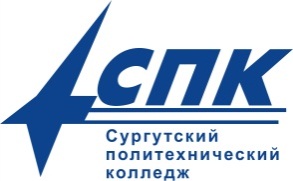 Автономное учреждениепрофессионального образованияХанты-Мансийского автономного округа – Югры«СУРГУТСКИЙ ПОЛИТЕХНИЧЕСКИЙ КОЛЛЕДЖ»Структурное подразделение -1Название чуда светаВремя постройкиМесто постройкиПредназначение постройкиСохранилось ли до наших днейПричина разрушенияНаправления культурыИмена деятелей культурыДостижения в культуреЛетописи и литератураАрхитектура (зодчество)живописьНаправления культурыИмена деятелей культурыДостижения в культурелитератураАрхитектура (зодчество)живописьНаправления культурыИмена деятелей культурыДостижения в культуреНаукалитератураАрхитектура (зодчество)живописьИмя полководцаВойны, в которых принимал участиеКраткая характеристика полководцаНаправления культурыИмена деятелей культурыИх вклад в культуруНаукаЛитератураАрхитектура и скульптураЖивописьМузыка и театрНаправления культурыИмена деятелей культурыИх вклад в культуруНаукаЛитератураАрхитектура и скульптураЖивописьМузыка и театр1. Раскройте исторические условия и влияние общественной среды, в которой формировались взгляды          -   исторической личности:·               -   историческая обстановка;·               -   ближайшее окружение;·                -  путь формирования личности; основные черты характера, представления о морали, общественно-политические взгляды, направленность деятельности.2. Определите, с чем была связана его деятельность, интересы, какого социального строя он выражал; его сподвижники.3. Определите, какие качества личности (интеллектуальные, нравственные, волевые) помогали или препятствовали достижению его целей, решению исторических задач, объективно стоящих перед страной и народом.4. Раскройте связи и противоречия личности - в деятельности, между его целями и средствами  их достижения, с другими людьми.5. Оцените средства, используемые данным деятелем для достижения поставленных целей.6. Определите, каких результатов он достиг в своей деятельности.7. Оцените его роль в истории:·                  -  по результатам его деятельности;·                  - по значимости этой личности для страны, народа;·                  - по его влиянию на последующий ход событий т.д.;·                  - по воздействию его личного примера на других людей, на новые поколения.8. Раскройте причины успеха или неуспеха этого исторического деятеля. Выразите свое отношение к нему: нравственная оценка (восхищение его деятельностью или неодобрение его поступков и т.п.)СтранаЛидерОсобенности фашистского режимаИталияГермания